Анализ работы     школы  по профилактике  правонарушений     по итогам  2020-2021   учебного годаРабота социального педагога по профилактике асоциального поведения проводилась с учетом выявленных проблем в  2019-2020 учебном году, и являлась составной частью общешкольного плана по воспитательной работе.В течение   2020-2021 учебного года решались проблемы:1. Проведение профилактической работы с родителями, направленной на повышение ответственности за воспитание и обучение своих детей, на повышение правовой грамотности.2. Выявление интересов и потребностей учащихся, трудностей и проблем, способствующих отклонению в поведении.3. Своевременное оказание социальной помощи, поддержка учащихся и их семей, оказавшихся в ТЖС.4. Принятие мер по снижению пропусков по неуважительной причине.5. Профилактика асоциального поведения и правонарушений.6. Профилактика ЗОЖ.	7. Координация взаимодействия учителей, родителей, специалистов социальных служб, представителей административных органов для оказания социально-психологической помощи учащимся.       Для работы по предупреждению правонарушений и преступлений, укреплению дисциплины среди учащихся в школе создан Совет по профилактике. Совет изучает и анализирует воспитательную и профилактическую работу, рассматривает персональные дела учащихся – нарушителей порядка, осуществляет контроль за поведением подростков, выявляет трудновоспитуемых учащихся и родителей, не выполняющих своих обязанностей по воспитанию детей, вовлекает подростков склонных к правонарушениям, в секции и кружки. Работа по профилактике правонарушений ведется согласно плану работы школы. Администрацией школы, педагогическим коллективом ежегодно проводятся педсоветы, совещания при директоре, затрагивающие проблемы воспитания.     По  итогам  4-х  четверти  2020-2021 учебного года  проведено 9 плановых,8 внеплановых  заседаний  СПП , на котором  было рассмотрено  поведение более 35  учащихся  по разным  причинам.              На заседании   комиссии  по делам  несовершеннолетних  было рассмотрено  поведение:Васинович Артура- ученика 9-б класса, злостного   прогульщика учебных занятий, который пропустил  учебные занятия без уважительной причины.24 мая 2021 года несовершеннолетний направлен в специализированное учреждение пос. Керней Бухаржырауского  района. Бойко Ярослава-  ученик с ООП, злостный  прогульщик учебных занятий. Ювенальный суд еще не состоялся.   Коцюбинского Т, Пак Сергея, Ульянова М – совершивших кражу летом 2019-2020 учебного года. Законные  представители – Ниязовой, Сергеевой Карины , как  неисполняющий свои  родительские  обязанности по  воспитанию  ребенка.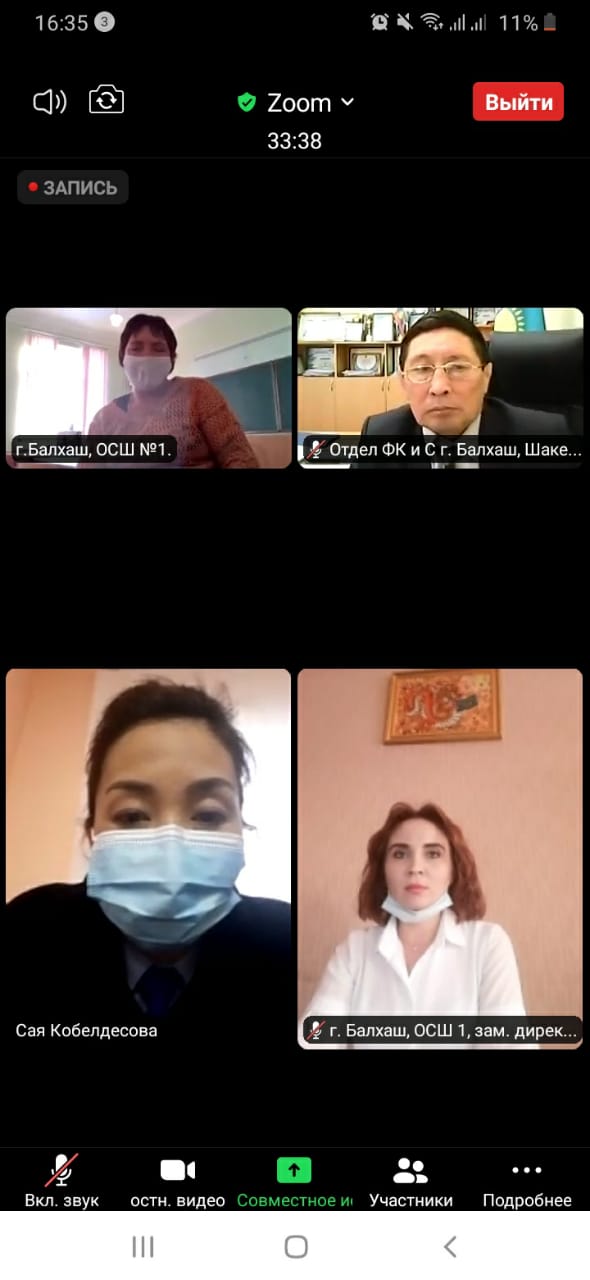 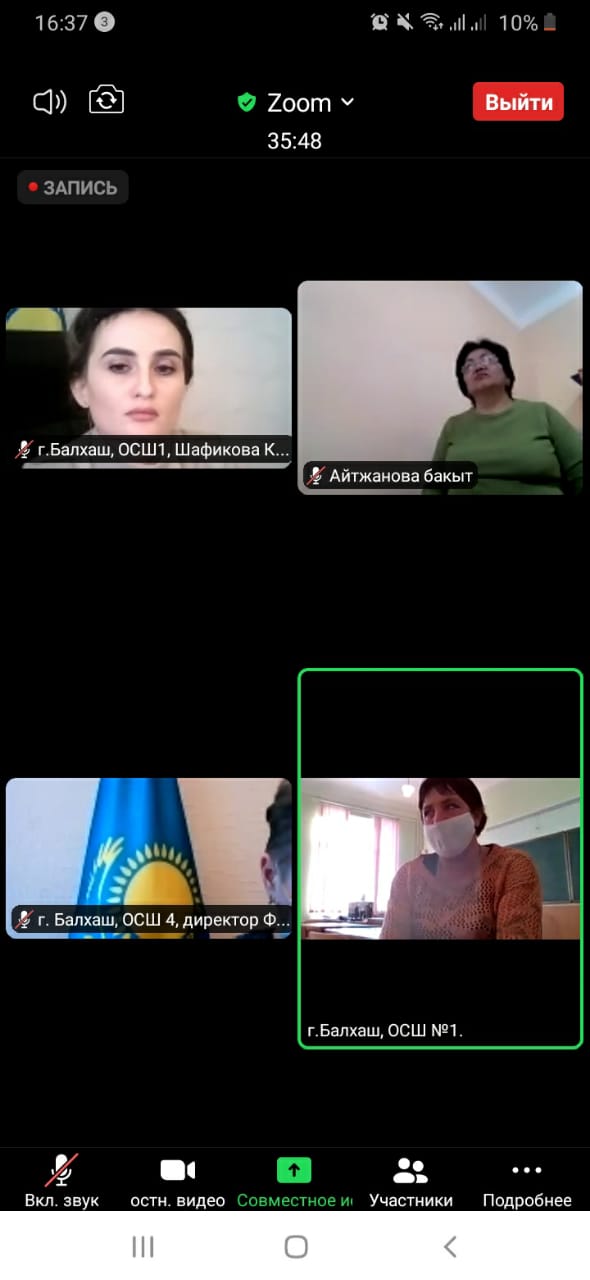 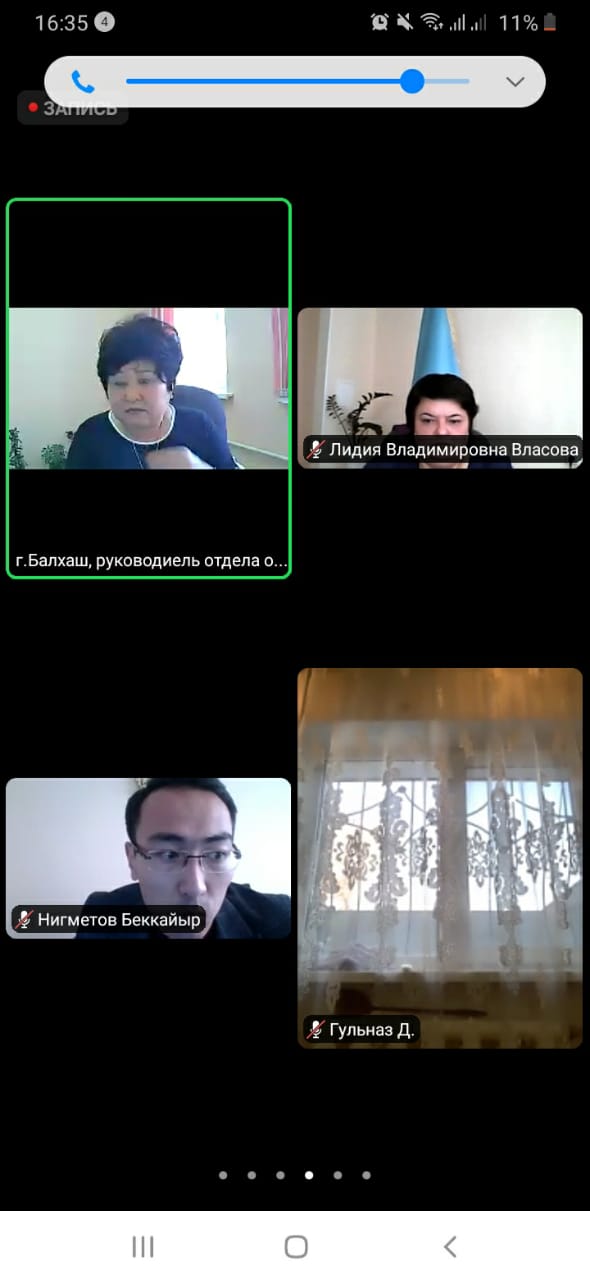 Воспитательная работа в классах планируется и ведется с учетом общешкольных и стоящих перед классным коллективом целей и задач, возрастных и личностных особенностей обучающихся, положения семей, деятельность осуществляется с учетом реализуемых целевых локальных воспитательно-образовательных программ и проектов в разных направлениях с использованием активных форм и методов работы. Для предотвращения бродяжничества и безнадзорности ведется контроль над посещаемостью занятий учащимися школы. С этой целью: - классными руководителями регулярно заполняются страница пропусков уроков в классном журнале; - учителя-предметники своевременно ставят в известность классного руководителя о пропусках уроков учениками; - классный руководитель в тот же день сообщает родителям о пропусках уроков ;На конец  2020-2021 уебного года:Количество учащихся , состоящих на учете в ГЮП ОАП- 4 (Наркенова Малика,Коцюбинский Тимофей, , Шапцев  Вячеслав,Пак Сергей)Количество учащихся,состоящих на учете ВШУ- 5 (Чернова Вера, Осипов Виктор, Гороховский Илья, Богомолов Антон, Мейрамбек Мансур)Количество  неблагополучных   семей, состоящих на учете- 3  (Демкин Максим, Саликова Ксения,  Пасечник Полина и  Анастасия). Наименование мероприятииФотоотчетОбщешкольные родительские собранияв 1-11 классах   по   профилактике  правонарушений и преступлений, разъяснению норм поведения  в обшественных местах .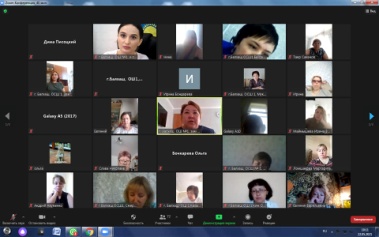 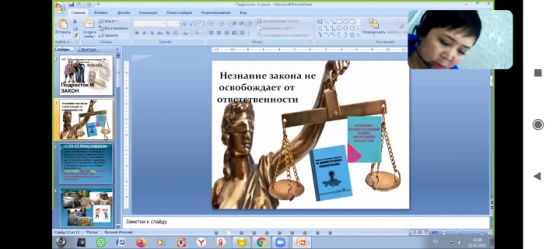 Профилактические  лекции  в  5-11  классах  в онлайн формате   «Правовая ответственность  несовершеннолетних»(социальный педагог, школьный инспектор,  классные руководители)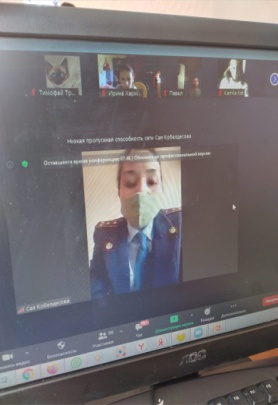 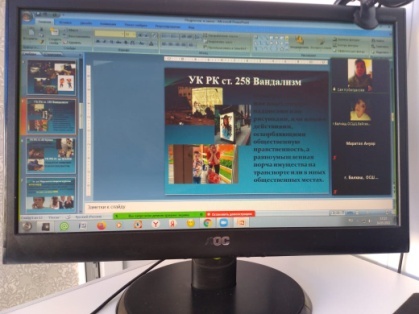 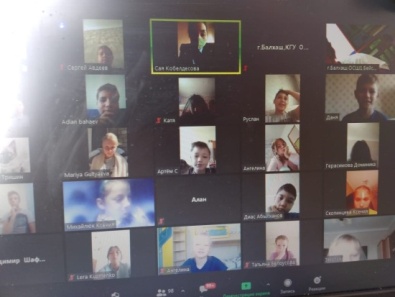 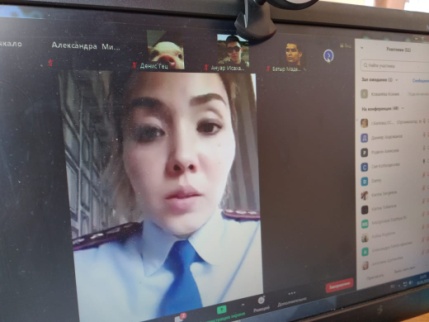 Классные  часы «Подросток и закон» 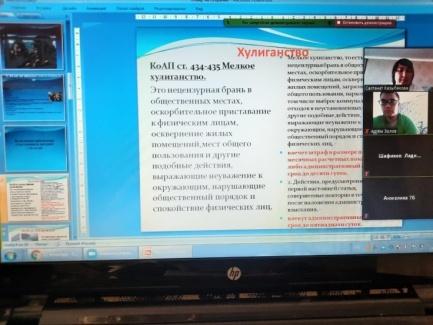 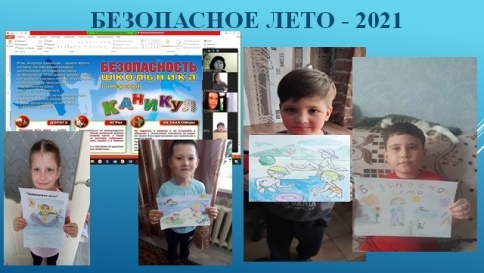 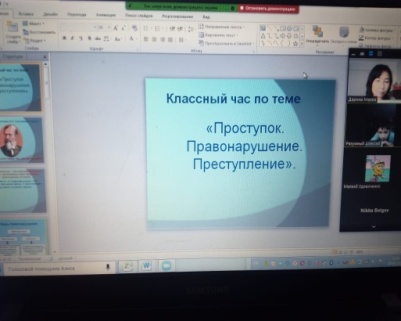 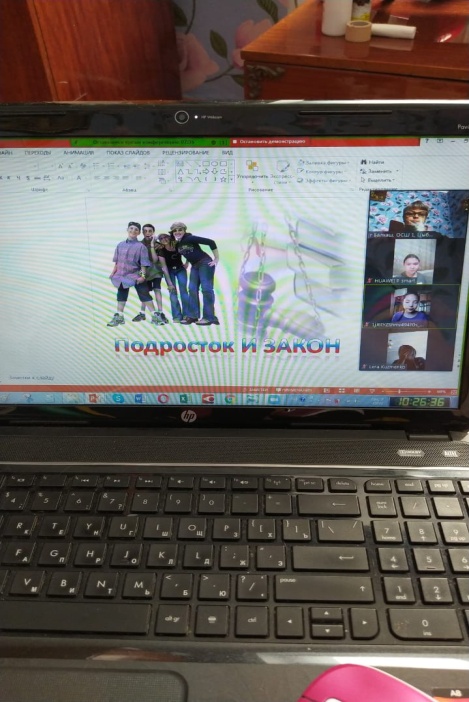 Профилактические  беседы  с учащимися, состоящих на учете в ГЮП ОАП  и ВШК(социальный педагог)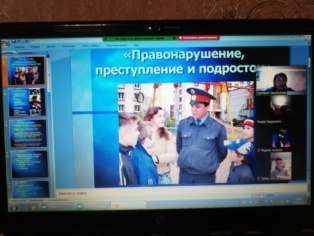 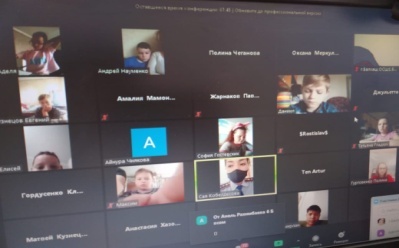 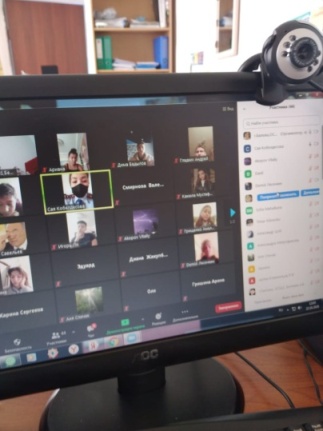 Час  девочек «Между нами девочки» ( 9-11  классы,социальный педагог, школьные  психологи)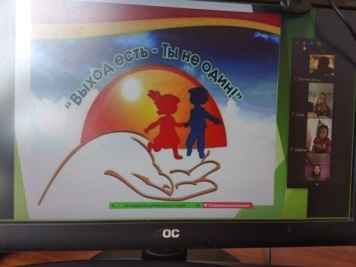 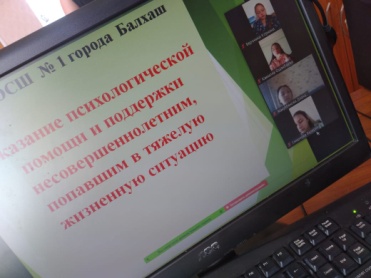 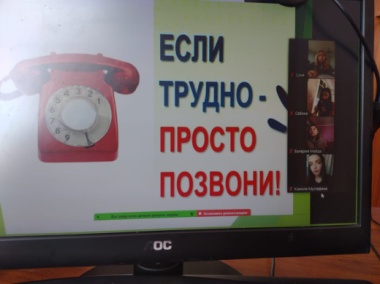 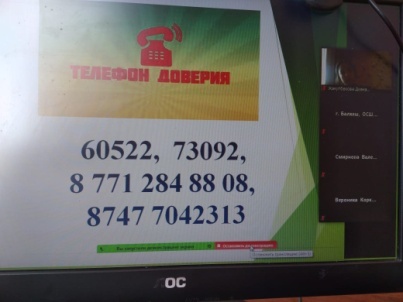 Беседа  на тему « Как живут   подростки в интернатах и   спецшколах для  трудно  воспитуемых »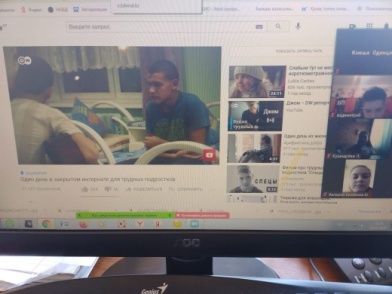 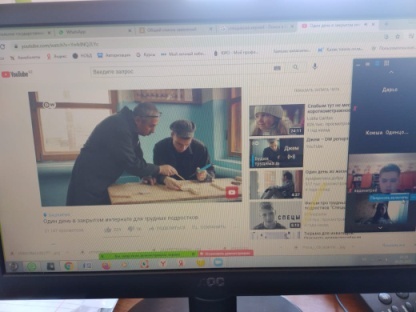 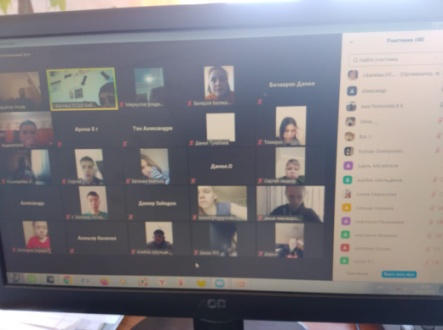 Организация просмотра  мультфильма в  1-4 классах « Уроки тетушки Совы» ( социальный педагог, классные  руководители)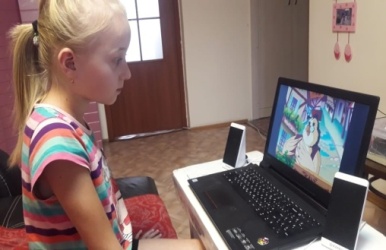 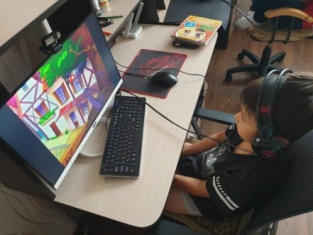 Сюжетная  игра-викторина « Кішкентай азаматтардың  үлкен  құқықтары" (1-4  классы,социальный педагог)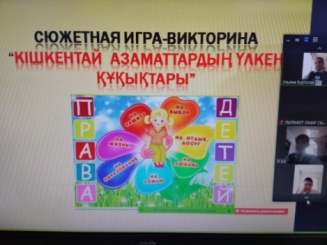 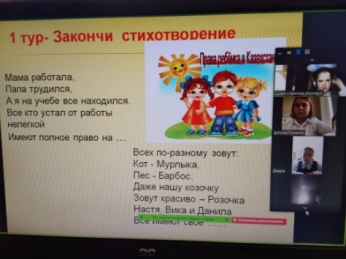 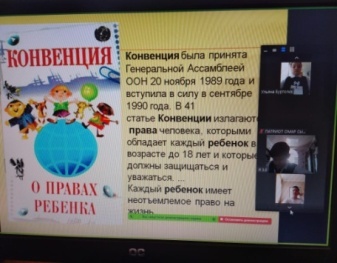 Практикум  «Береги здоровье смолоду» ( 7 -9  классы, социальный педагог)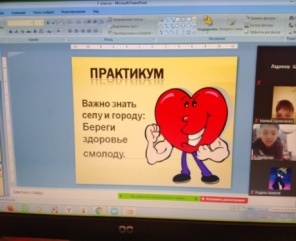 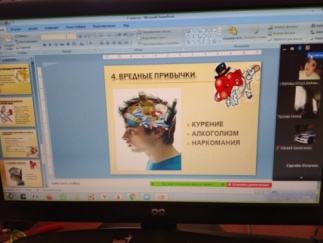 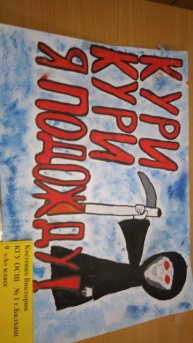 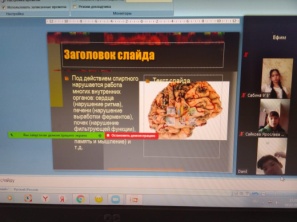 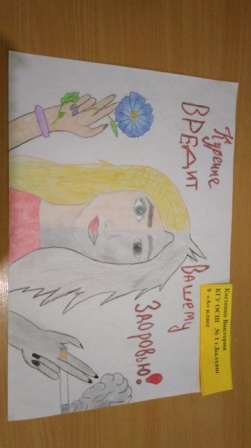 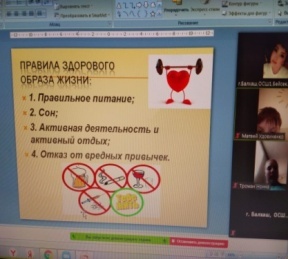 Беседа « Права и обязанности  детей» (5-6  классы, социальный педагог)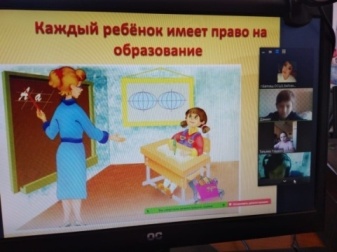 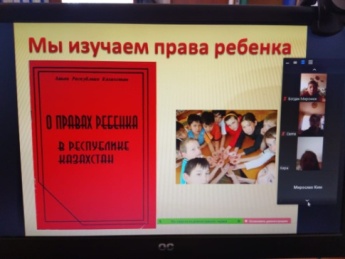 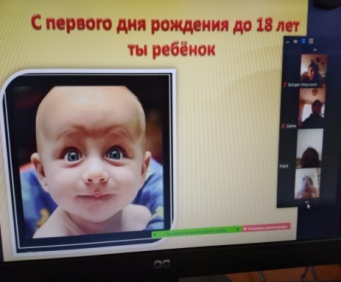 Правовая  игра « Подросток  и закон»  ( 7  классы, социальный педагог)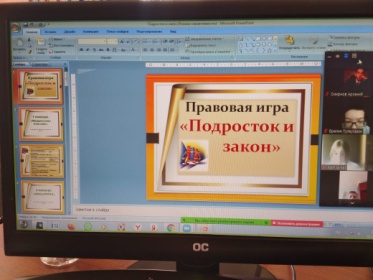 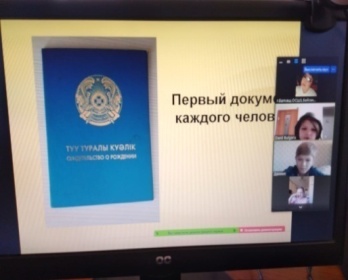 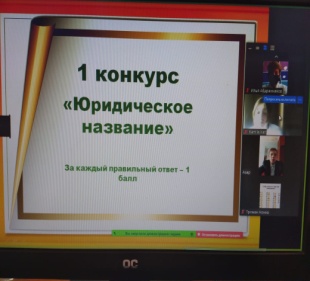 Проект «3 дня  без интернета».        В первый  день  проекта ребята  посетили частный  дом, где  имеется хозяйство (сад, огород, домашние питомцы), узнали об уходе за домашними птицами. Вступая  в  роль  юного фермера  помогли  ухаживать  за питомцами.Во второй   день проекта ребята  посетили    хозяйство  по содержанию лошадей-пони, узнали много интересных фактов о них, угостили лакомством и покатались  В третий  день проекта  девочки   посетили  кабинет СБО, где был проведен мастер класс  по созданию фруктовой нарезки.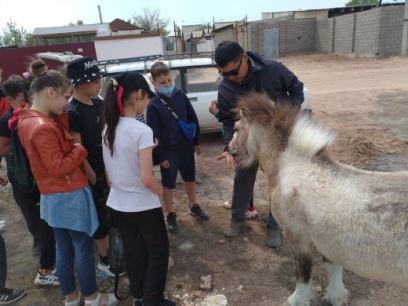 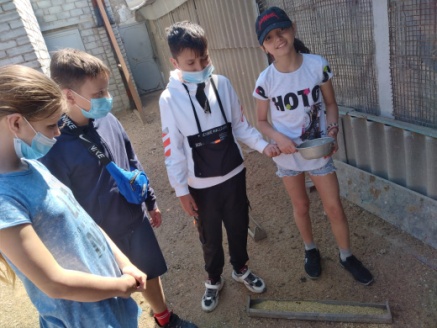 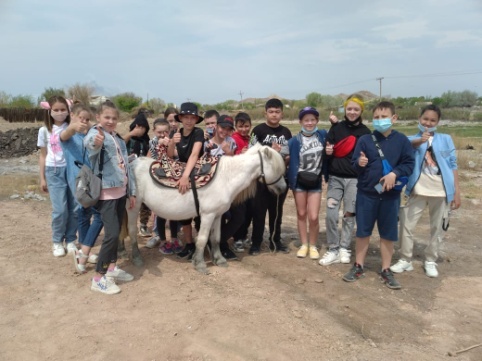 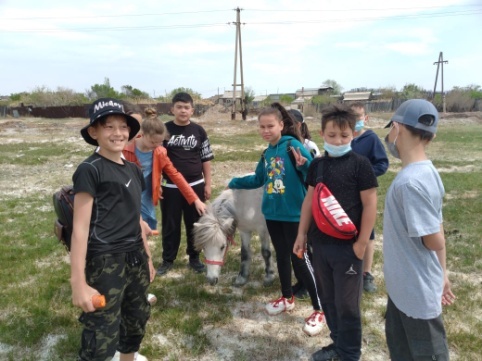 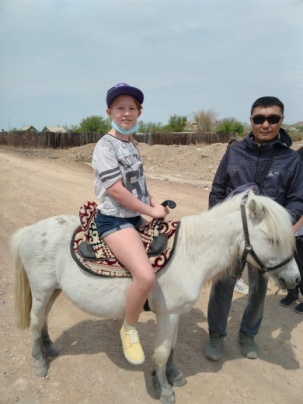 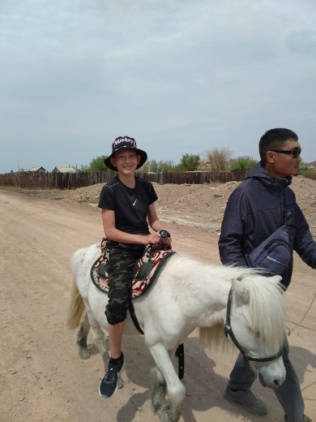 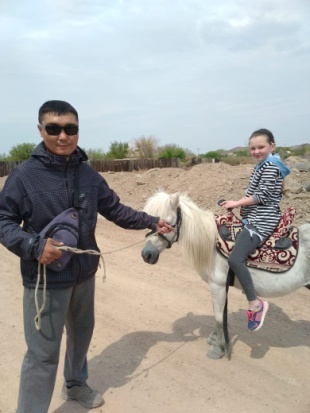 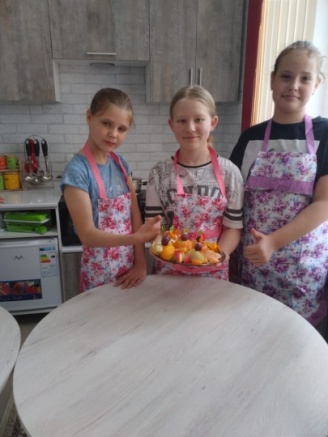 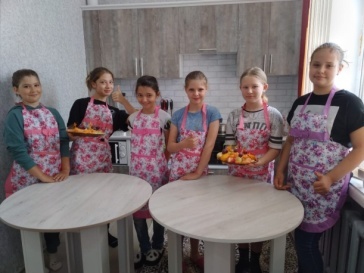 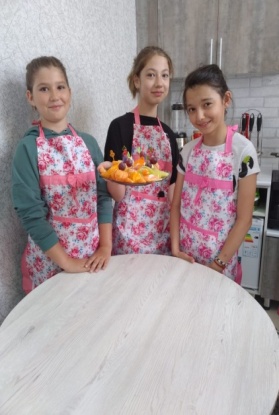 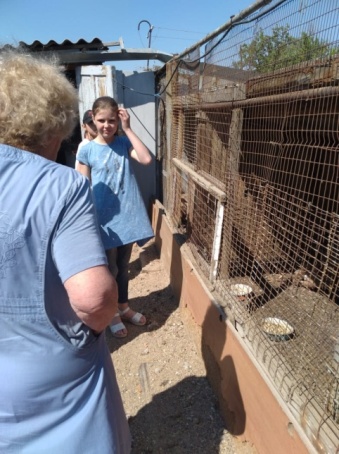 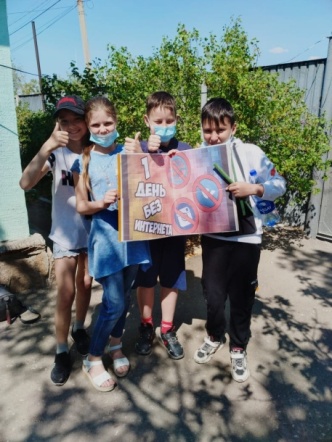 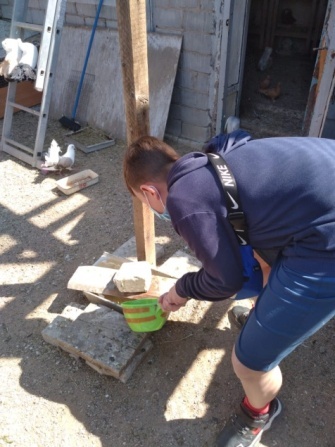 Неделя правовой грамотности "Правовой навигатор".оперативка «Школа – территория закона» (выпуск листовок)правовая минутка «Знай свои права»конкурс   электронных презентаций  на темы «Права ребенка», «Дети на планете», «Я- за здоровый  образ жизни».конкурс эссе «Мы и взрослыеконкурс фото коллажей на тему «Моя семья- моя крепость».акция «Шары мечты»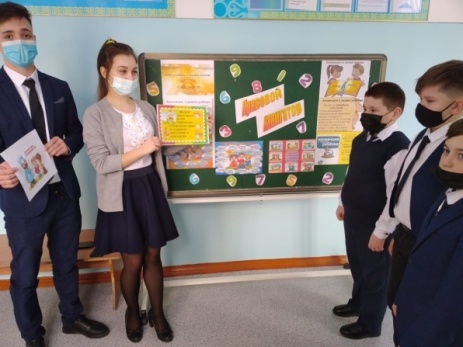 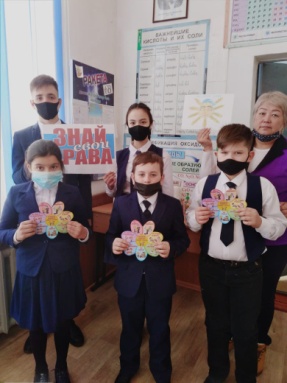 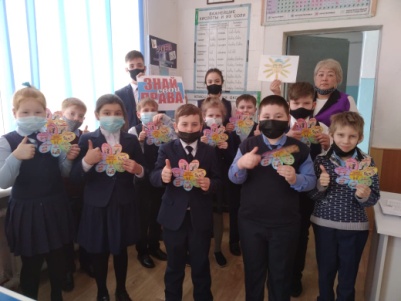 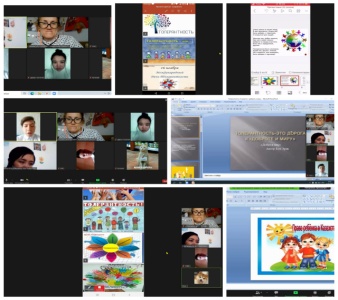 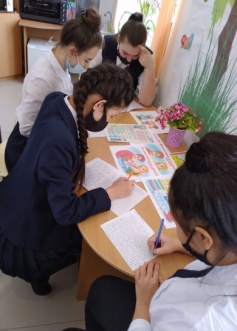 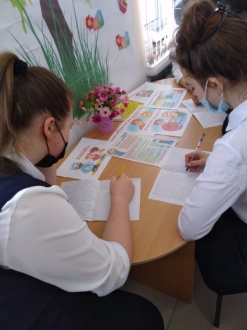 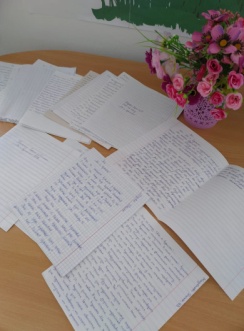 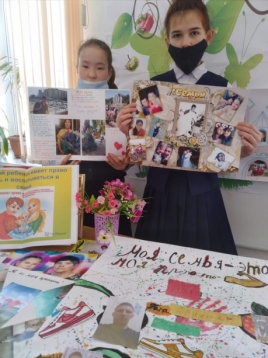 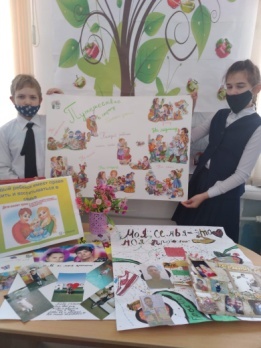 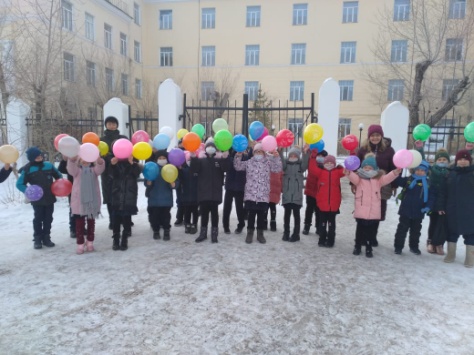 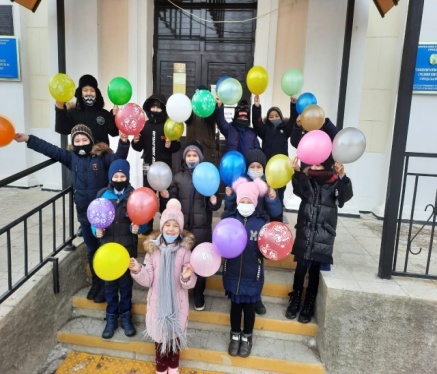 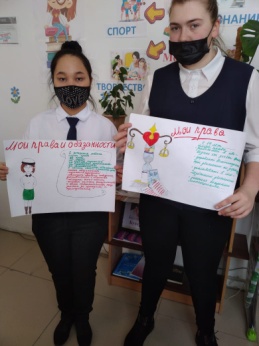 Спортивная игра «Говорим здоровью -Да!», где  приняли участия  учащиеся,состоящих на профилактических учетах  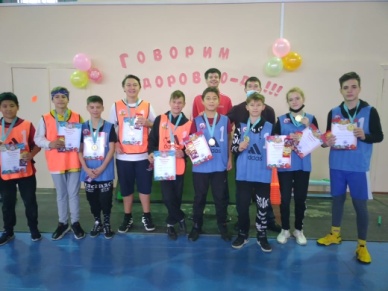 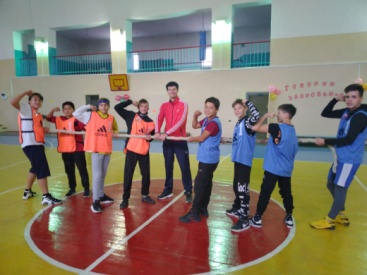 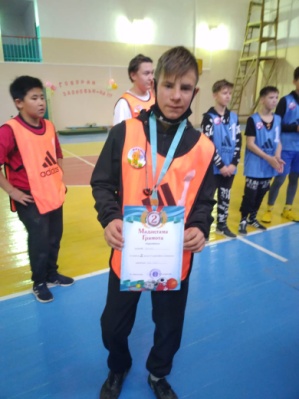 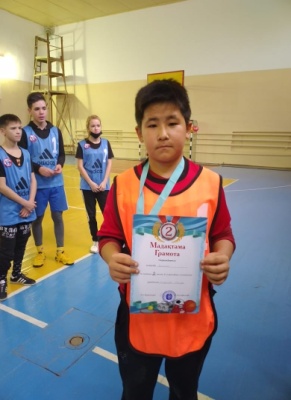 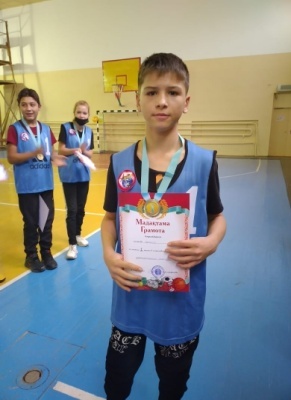 